Future Falcon Football Camp 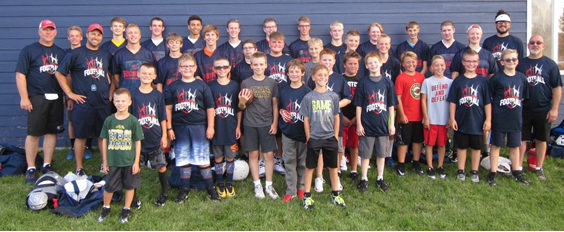 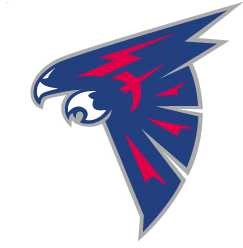 Students Entering 4th-8th GradesJuly 13-15th : 6-8:00 PM Cost: $60.00/Per PlayerGuest Speakers & Coaches: Former NDSU PlayersName:_________________________________________________________________Grade Entering: _____________ Age: ____________ Phone: _______________________Address: _______________________________________________________________Any Medical Concerns: _____________________________________________________T-Shirt Size: Youth – 	S	M	L 	XL  	 Adult	S	M	L	XL	  {t-shirt is included if registered by June 26th, 2020}**No Refunds will be issued after July 1Parent – Please read and sign below.I hereby consent to have my child participate in the Future Falcon Football Camp. I understand that there are risks involved in participation in this camp’s activities. I certify that my child is medically fit and able to participate in the activities at camp. I authorize the camp staff to act in their best judgements in an emergency that requires medical attention for my child.Parent: _______________________________________________________________ Date: _______________________